Ce document permet d’établir les besoins pour la rentrée prochaine ; nous vous remercions de le remplir avec précision et de nous le faire parvenir avant le 3 juillet 2020 par l’intermédiaire du professeur (pour les anciens élèves) et par courrier ou courriel à l’adresse ci-dessous pour les nouveaux élèves :ECOLE DE MUSIQUE INTERCOMMUNALE SISTERONAIS-BUECH17 RUE DE LA MISSION04200 SISTERONA la rentrée 2020, la Communauté de communes propose de régler les droits d’inscription par prélèvement automatique (RIB à prévoir). Le paiement s’effectuera par semestre.Vous trouverez au verso la liste des disciplines proposées par l’école. La création d’un cours est liée au nombre d’inscrits. Cette liste n’est pas contractuelle.Les inscriptions définitives auront lieu au moment du rendez-vous avec le professeur : 1ère semaine de septembre.Conformément à l’article 3 du règlement intérieur : « Sur instruction hiérarchique, la direction pourra refuser l’entrée en cours d’un élève dont les frais d’inscription ne sont pas réglés. »Vous serez avertis par courriel des dates retenues par les professeursDEBUT DES COURS : LUNDI 7 SEPTEMBRE 2020Cet imprimé ne tient pas lieu d’inscription définitive pour la rentrée 2020-2021Vous serez informés des permanences d’inscriptions avant fin août par mail, voie de presse et réseaux sociaux.Certaines classes sont très sollicitées, les anciens élèves restent prioritaires et doivent obligatoirement être inscrits avant la réunion fixée avec les professeurs d’instrumentsNom-Prénom :					Date de naissance :				Âge :Adresse :Code postal :					Commune :Nom du responsable légal :Tél domicile :				Tél portable :				Email :Etablissement scolaire fréquenté à la rentrée 2020 :					Classe :Date :						Signature de l’élève (des parents pour l’élève mineur)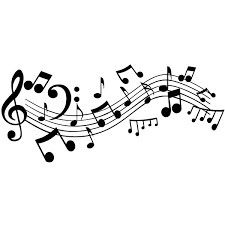 PRE INSCRIPTION2020-2021